Greeting Ward, Price and Griffin Family!  We hope to find you well and in good health.  We are excited about hosting the 2018 Family Reunion.  Your Reunion Committee continues to work hard and are determined to make this year’s reunion the best it could be.  So, you don’t want to miss it! We invite you to attend and participate in the 2018 Family Reunion in Windsor, CT. We have a fun- filled weekend planned for the entire family to enjoy.  In this communication you will find the hotel, registration and itinerary information.  Registration payment is all inclusive: meet and greet, picnic, banquet and t-shirt. There will be no separation of prices for each event.Theme: “Our Roots Run Deep”Dates: Thursday, August 2, 2018- Sunday, August 5, 2018Location: Hartford/Windsor Marriott Airport, Windsor, CTT-Shirt Colors: Lime Green and PurpleRegistration Cost:$90 (Adults 13 years and Older)$70 (Children 4 years – 12 years)Free (Infant – 3 years)Early Bird Option due by 04/07/2018 ($5 off each person)Final payment due Date: Saturday, June 2, 2018Dolores (Peanut) Barber- President, (860) 678-9818, itsashaia@att.net Crystal Knight- Vice President, (860) 461-3710, knightc6818@yahoo.com Champayne Johnson- Treasure, (860) 997-5379, champaynejohnson@gmail.com Phylicia RelphEddie LangfordTanya HiteFor questions, you may reach out to one of the CT Family Reunion committee members.  We thank you in advance for your participation.  We look forward to seeing you soon.  The 2018 Connecticut Family Reunion CommitteeHost Hotel- Hartford/Windsor Marriott Airport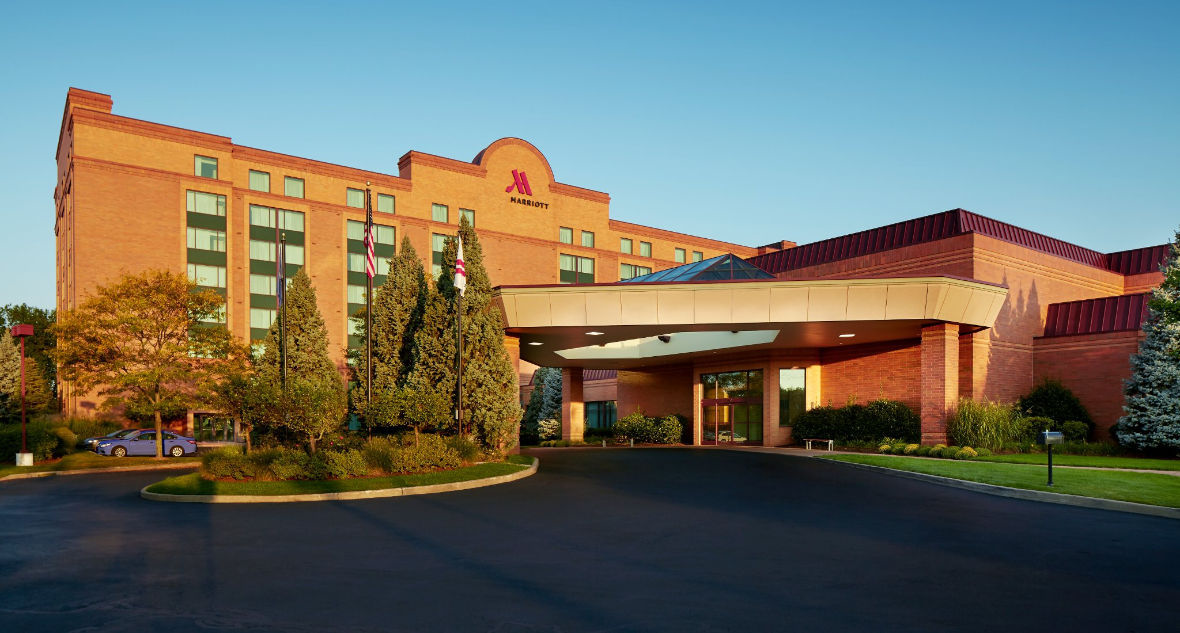 The Hartford/Windsor Marriott Airport hotel offers upscale newly renovated hotel accommodations and amenities, but it is our incredible location in Windsor, Connecticut that you will truly appreciate. We are just a short, complimentary shuttle ride from the Bradley International Airport and minutes from downtown Hartford. Our BDL Airport hotel is located near Cigna, Travelers, VOYA, Six Flags New England, the University of Hartford, and Rentschler Field, home of UConn Huskies Football. At the center of our hotel is the Marriott Great room; flexible seating and spaces with a contemporary style and design, a coffee bar proudly serving Starbucks® coffee, and a chef-crafted menu of small plates and pours. New Guest rooms feature ultra-comfortable bedding, 49-inch LED Smart TVs, and ergonomic work spaces. Location:   28 Day Hill Road, Windsor, CT 06095 To Make Reservations: Call (860) 688-7500.Website: http://www.marriott.com/hotels/travel/bdlap-hartford-windsor-marriott-airport  Group/Reservation Code:   WPG2018.  Rates are valid through 07/19/2018.  Space is limited.Nearest Airport:   Bradley International Airport, Windsor Locks, CT  06096 Hotel Parking:   No Charge for guests* Hotel room rates are subject to applicable state and local taxes (currently 15%) in effect at the time. *Reunion ItineraryThursday, August 2, 2018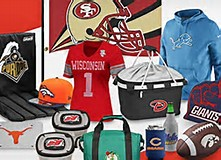 3:00 pm, Hotel Check-inPick up registration packets from 12 pm- 4:30 pm, then from 5:30 pm onward at meet and greet location 6:00 pm- 9:00 pm, Meet and GreetTheme: Sports Game Night, Windsor MarriottWear your favorite sports themed paraphernalia For example: UConn Huskies t-shirts, Yankee hat, Steelers socks, etc.Light refreshments will be served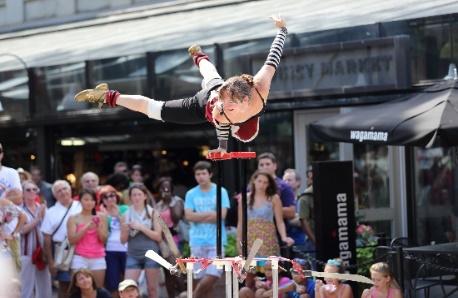 Friday, August 3, 20188:00 am- 4:30 pm, depart hotel at 8:00 amDay trip- Quincy Market, Boston, MassachusettsShopping, site seeing, museums, Boston Aquarium, dinningA bus is being donated by a family member for the day trip to Boston.  Seats will be first come, first serve basis for paid registrants.https://www.faneuilhallmarketplace.com/  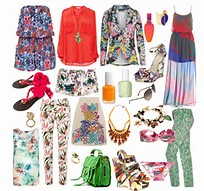 https://www.boston-discovery-guide.com/quincy-market.html7:00 pm- 12 am, BanquetTheme: Hawaiian Night Banquet, Windsor, MarriottCome dressed in your Hawaiian attireBuffet Dinner, Music, dancing and funSaturday, August 4, 20181:00pm- 8:00 pm, PicnicNevers Park, South Windsor, CT Wear reunion T-shirt (colors: lime green and purple)Food, Fun, games, art and crafts (adults and children are encouraged to participate)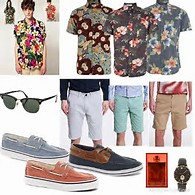 Playground for children, volleyball, baseball and basketball gamesParking available near pavilion area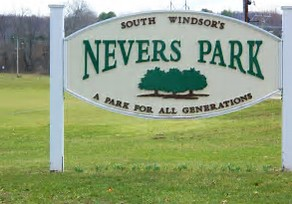 Sunday, August 5, 201810:00 am, Church ServiceMorning Worship: Sanctuary, Faith and Glory ChurchAddress: 752 Bloomfield Ave, Windsor, CT 060952018 Connecticut Family Reunion Registration FormRegistration payment is all inclusive: meet/greet, banquet, picnic and t-shirt.  All of the following information is required for all registrants including infants: first and last name, age (at time of reunion), date of birth and t-shirt size.  The name, address and phone are required for the main registered person.  Please print clearly and return form with payment. Registrant Name: ____________________		______ Phone Number: ___________________________Registrant Address: ____________________________________________________________________________Email Address: ________________________________________________________________________________Partial payments are accepted until registration is paid in full. Partial payment amount: _________________Make checks/money orders (US Postal money orders are preferred) payable and mailed to:Champayne Johnson, 66 Midian Avenue, Windsor, CT 06095.1Double, Queen or King$99 per night plus tax per night2Double, Queen or King with breakfast included up to 4 guests in a room$124 per night plus tax per night3Suite$249 per night plus tax per night4Suite with breakfast included up to 4 guests in a room$274 per night plus tax per nightFirst NameFirst NameLast NameLast NameAge(Time of Reunion)Birth DateBirth DateT-Shirt SizeTotalEx.MickeyMickeyMouseMouse3702/02/198002/02/1980A1X$90.00123456Total:T-Shirt Size ChartT-Shirt Size ChartYouthAdultAge RangeAge RangeCostSmallSmallSmallSmall13 years of age- Adult13 years of age- Adult$90.00MediumMediumMediumMed.4 years of age- 12 years of age4 years of age- 12 years of age$70.00LargeLargeLargeLargeInfants- 3 years of ageInfants- 3 years of ageFree1X2X3X4X5X